О внесении дополнений в Перечень кодов подвидов по видам доходов,    главным администратором которых являются Администрациясельского поселения Лесной сельсовет муниципального районаЧишминский район Республики Башкортостан и находящиесяв их ведении казенные учреждения           В соответствии со статьей 20 Бюджетного кодекса Российской Федерации п о с т а н о в л я ю:1. Дополнить Перечень кодов подвидов по видам доходов, главными администраторами которых являются органы местного самоуправления сельского поселения Лесной сельсовет муниципального района  Чишминский район Республики Башкортостан и находящиеся в их ведении казенные учреждения, утвержденный постановлением главы  от 20 декабря  2016 года № 161,  код бюджетной классификации000  2 02 49999 10 0000 151 «Прочие межбюджетные трансферты, передаваемые бюджетам сельских поселений» следующим подвидом:2. Обеспечить доведение изменений до отделения Управления Федерального казначейства по Республике Башкортостан в течение трех календарных дней с даты их принятия.3.  Контроль за исполнением настоящего постановления оставляю за собой.4. Настоящее постановление вступает в силу с момента подписания.        Глава сельского поселения        Лесной сельсовет                                                             Р.С. Кульбаевбаш[ортостан Республика]ымуниципаль районыНШишм^ районылесной  ауыл СОВЕТЫ ауыл бил^м^]е  БАШЛЫЫбаш[ортостан Республика]ымуниципаль районыНШишм^ районылесной  ауыл СОВЕТЫ ауыл бил^м^]е  БАШЛЫЫ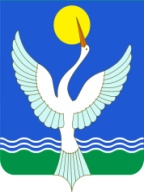 главасельского поселения лесной сельсоветмуниципального районачИШМИНСКИЙ РАЙОНРеспублики Башкортостанглавасельского поселения лесной сельсоветмуниципального районачИШМИНСКИЙ РАЙОНРеспублики Башкортостанглавасельского поселения лесной сельсоветмуниципального районачИШМИНСКИЙ РАЙОНРеспублики Башкортостан           [арар«15» ноябрь 2018 г.Алкино-2 а.№ 131№ 131№ 131ПОСТАНОВЛЕНИЕ         «15» ноября 2018 г.               с. Алкино-2125555 151иные межбюджетные трансферты на поддержку государственных программ субъектов Российской Федерации и муниципальных программ формирования современной городской среды